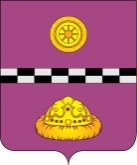 ПОСТАНОВЛЕНИЕот 11 июля 2016 г.                                                                             N  256В соответствии статьи 47(1) Закона Республики Коми от 01.10.2007 N 88-РЗ "О бюджетной системе и бюджетном процессе в Республике Коми", со статьей 19 «Положения о бюджетном процессе в муниципальном районе "Княжпогостскийй", утвержденного решением Совета муниципального района "Княжпогостский" от 22.09.2014 N 350:ПОСТАНОВЛЯЮ:1. Утвердить порядок приостановления (сокращения) предоставления межбюджетных трансфертов из бюджета муниципального района "Княжпогостский" бюджетам городских и сельских поселений в случае несоблюдения органами местного самоуправления поселений условий их предоставления согласно приложению к настоящему постановлению.2. Настоящее постановление вступает в силу со дня подписания и распространяется на правоотношения, возникшие с 1 января 2016 года.3. Контроль за исполнением настоящего постановления возложить на заместителя руководителя администрации муниципального района "Княжпогостский" Костину Т.Ф.Руководитель администрациимуниципального района "Княжпогостский"                                                                              В.И.ИвочкинУтвержденПостановлениемадминистрации МР "Княжпогостский"от11 июля 2016 г. N 256(приложение)ПОРЯДОКПРИОСТАНОВЛЕНИЯ (СОКРАЩЕНИЯ) ПРЕДОСТАВЛЕНИЯ МЕЖБЮДЖЕТНЫХ ТРАНСФЕРТОВ ИЗ БЮДЖЕТА МУНИЦИПАЛЬНОГО РАЙОНА "КНЯЖПОГОСТСКИЙ" БЮДЖЕТАМ ГОРОДСКИМ И СЕЛЬСКИМ ПОСЕЛЕНИЙ В СЛУЧАЕНЕСОБЛЮДЕНИЯ ОРГАНАМИ МЕСТНОГО САМОУПРАВЛЕНИЯПОСЕЛЕНИЙ УСЛОВИЙ ИХ ПРЕДОСТАВЛЕНИЯ1. Настоящий Порядок устанавливает процедуру приостановления (сокращения) предоставления межбюджетных трансфертов (за исключением субвенций и межбюджетных трансфертов на осуществление части полномочий по решению вопросов местного значения в соответствии с заключенными соглашениями) из бюджета муниципального района "Княжпогостский" бюджетам городских и сельских поселений (далее - межбюджетные трансферты) в случае несоблюдения органами местного самоуправления поселений условий предоставления межбюджетных трансфертов, определенных бюджетным законодательством Российской Федерации, Республики Коми (далее - Порядок).2. Для целей настоящего Порядка применяются следующие основные термины:- приостановление предоставления межбюджетных трансфертов бюджетам муниципальных образований городских и сельских поселений (далее - бюджет поселения) из бюджета муниципального района "Княжпогостский" (далее - бюджет МР "Княжпогостский") - прекращение предоставления межбюджетных трансфертов из бюджета МР "Княжпогостский" бюджету поселения с определенной даты;- сокращение предоставления межбюджетных трансфертов бюджетам поселений из бюджета МР "Княжпогостский" - уменьшение объема предоставляемых межбюджетных трансфертов из бюджета МР "Княжпогостский" бюджету поселения на текущий финансовый год.3. В случае выявления фактов несоблюдения органами местного самоуправления муниципальных поселений, находящихся на территории МР "Княжпогостский", условий предоставления межбюджетных трансфертов из бюджета МР "Княжпогостский", определенных статьей 19 Положения о бюджетном процессе в муниципальном районе "Княжпогостский", утвержденного решением Совета муниципального района "Княжпогостский" от 22.09.2014 N 350, а также предельных значений дефицита местного бюджета, муниципального долга, а также расходов на обслуживание муниципального долга, установленных пунктом 3 статьи 92.1 и статьей 107 Бюджетного кодекса Российской Федерации, руководитель администрации муниципального района "Княжпогостский" вправе принять решение о приостановлении (сокращении) предоставления средств бюджету поселения из бюджета МР "Княжпогостский" до приведения в соответствие с требованиями, обуславливающими условия предоставления межбюджетных трансфертов.4. Решение о приостановлении (сокращении) предоставления межбюджетных трансфертов из бюджета МР "Княжпогостский" бюджетам поселений принимается  руководителем администрации МР "Княжпогостский" на основании информации о выявленных нарушениях органами местного самоуправления поселения условий предоставления межбюджетных трансфертов, указанных в пункте 3 настоящего Порядка, предоставленной финансовым управлением администрации муниципального района "Княжпогостский" (далее - финуправление АМР "Княжпогостский").5. Решение о приостановлении (сокращении) предоставления межбюджетных трансфертов из бюджета МР "Княжпогостский" принимается в форме распоряжения руководителя администрации муниципального района "Княжпогостский". Проект распоряжения руководителя администрации муниципального района "Княжпогостский" о приостановлении (сокращении) предоставления межбюджетных трансфертов из бюджета МР "Княжпогостский " бюджетам поселений с указанием наименования и кодов классификации расходов бюджетов соответствующих межбюджетных трансфертов, подготавливает финуправление АМР " Княжпогостский " на основании полученных материалов.6. Приостановление предоставления межбюджетных трансфертов из бюджета МР "Княжпогостский" бюджетам поселений предполагает прекращение финуправлением АМР "Княжпогостский" осуществления операций по перечислению межбюджетных трансфертов, установленных распоряжением руководителя администрации муниципального района "Княжпогостский ". Финуправление АМР "Княжпогостский" прекращает санкционирование операций по перечислению указанных межбюджетных трансфертов бюджету поселения с даты, указанной в распоряжении руководителя администрации муниципального района "Княжпогостский".7. Отмена приостановления предоставления средств бюджета МР "Княжпогостский" осуществляется при поступлении от финуправления АМР "Княжпогостский", направившего информацию о выявленных нарушениях, указанных в пункте 3 настоящего Порядка, информации об устранении данных нарушений.8. Приостановление предоставления средств бюджета МР "Княжпогостский" также может быть отменено при поступлении финуправлению АМР "Княжпогостский" данных бухгалтерской отчетности за очередной отчетный период, анализ которых свидетельствует об устранении поселением нарушений, указанных в пункте 3 настоящего Порядка, в случае, если в информации о выявленных нарушениях не имелось обоснованного указания на выявленную недостоверность данных бухгалтерской отчетности поселения.Соответствующее распоряжение руководителя администрации муниципального района "Княжпогостский" издается в течение 5 рабочих дней с момента получения финуправлением АМР "Княжпогостский" информации об устранении нарушений, указанных в пункте 3 настоящего Порядка.Возобновление операций по перечислению межбюджетных трансфертов бюджету поселения, санкционирование указанных операций производится не позднее следующего рабочего дня после дня издания распоряжения руководителя администрации муниципального района "Княжпогостский" об отмене приостановления предоставления межбюджетных трансфертов.9. Сокращение предоставления межбюджетных трансфертов из бюджета МР "Княжпогостский" бюджетам поселений предполагает изменение сводной бюджетной росписи бюджета МР "Княжпогостский", предусматривающее сокращение бюджетных ассигнований на текущий финансовый год поселению по межбюджетным трансфертам, установленным распоряжением руководителя администрации муниципального района "Княжпогостский", в соответствии с пунктом 4 настоящего Порядка.Финуправление АМР "Княжпогостский", не позднее следующего рабочего дня после издания распоряжения руководителя администрации муниципального района "Княжпогостский", направляет это распоряжение администрации поселения.10. Сокращение предоставления межбюджетных трансфертов осуществляется в объеме, равном сумме нарушения.В случае превышения расчетного объема, сокращения предоставления межбюджетных трансфертов над объемом межбюджетных трансфертов, предусмотренных для поселения на период, оставшийся с момента выявления факта нарушения до конца текущего финансового года, сокращение производится на объем межбюджетных трансфертов, предусмотренных для поселения, оставшийся до конца текущего финансового года.Об утверждении порядка приостановления (сокращения) предоставления     межбюджетных трансфертов из бюджета муниципального района "Княжпогостский" бюджетам поселений в случае несоблюдения органами местного самоуправления поселений условий их предоставления